graduate COMMITTEE 
curriculum PROPOSAL FORM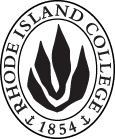 A. Cover page	. B. NEW OR REVISED COURSESD. SignaturesD.1. Approvals:   Required from department chairs, program directors, and deans from the academic unit originating the proposal.  D.2. Acknowledgements: Required from all departments (and corresponding dean) impacted by the proposal. Signature does not indicate approval.  Concerns should be brought to the attention of the graduate committee chair for discussion.A.1. Course or programREAD 667 Literacy Coaching and Administration of Programs READ 667 Literacy Coaching and Administration of Programs READ 667 Literacy Coaching and Administration of Programs READ 667 Literacy Coaching and Administration of Programs READ 667 Literacy Coaching and Administration of Programs Replacing READ 667 Reading Specialist CoachingREAD 667 Reading Specialist CoachingREAD 667 Reading Specialist CoachingREAD 667 Reading Specialist CoachingREAD 667 Reading Specialist CoachingAcademic UnitSchool of EducationSchool of EducationSchool of EducationSchool of EducationSchool of EducationA.2. Proposal typeCourse:  revision Course:  revision Course:  revision Course:  revision Course:  revision A.3. OriginatorNatasha FeinbergNatasha FeinbergHome department ELEDHome department ELEDA.4. RationaleAdditional Information for new programsThe purpose of this proposal is to change the name of READ 667 from to READ 667 Reading Specialist Coaching to READ 667 Literacy Coaching and the Administration of Reading Programs.  This change in name reflects two things.  First, the term “literacy coach” encompasses the work the coach may do in writing as well as reading.  Also, it reflects the integration of administrative content into this class.  In essence, this will become the combined classes of READ 663 Reading Specialist Coaching and READ 641 Administration of Reading Programs.Under the reading specialist/consultant certification, the individual might have an instructional literacy coaching position and help with administrative reading decisions.  READ 667 reflects these roles of the reading specialist in Rhode Island.  It promotes the reading specialist as a leader of literacy.  Research in effective leadership is combined with the research behind effective professional development to provide a theoretical base to becoming a literacy leader.  A practicum allows for application of this theory.The purpose of READ 667 is to: 1) provide a prospective reading specialist with a foundation to engage in academic coaching; 2) enable a reading specialist to assist practicing teachers, reading teachers, and reading specialists, at all academic levels, to identify, plan, and implement cognitively sound, effective, and appropriate reading and writing instruction; and 3) engage self and others in authentic reflective experiences that promote literacy leadership.   The purpose of this proposal is to change the name of READ 667 from to READ 667 Reading Specialist Coaching to READ 667 Literacy Coaching and the Administration of Reading Programs.  This change in name reflects two things.  First, the term “literacy coach” encompasses the work the coach may do in writing as well as reading.  Also, it reflects the integration of administrative content into this class.  In essence, this will become the combined classes of READ 663 Reading Specialist Coaching and READ 641 Administration of Reading Programs.Under the reading specialist/consultant certification, the individual might have an instructional literacy coaching position and help with administrative reading decisions.  READ 667 reflects these roles of the reading specialist in Rhode Island.  It promotes the reading specialist as a leader of literacy.  Research in effective leadership is combined with the research behind effective professional development to provide a theoretical base to becoming a literacy leader.  A practicum allows for application of this theory.The purpose of READ 667 is to: 1) provide a prospective reading specialist with a foundation to engage in academic coaching; 2) enable a reading specialist to assist practicing teachers, reading teachers, and reading specialists, at all academic levels, to identify, plan, and implement cognitively sound, effective, and appropriate reading and writing instruction; and 3) engage self and others in authentic reflective experiences that promote literacy leadership.   The purpose of this proposal is to change the name of READ 667 from to READ 667 Reading Specialist Coaching to READ 667 Literacy Coaching and the Administration of Reading Programs.  This change in name reflects two things.  First, the term “literacy coach” encompasses the work the coach may do in writing as well as reading.  Also, it reflects the integration of administrative content into this class.  In essence, this will become the combined classes of READ 663 Reading Specialist Coaching and READ 641 Administration of Reading Programs.Under the reading specialist/consultant certification, the individual might have an instructional literacy coaching position and help with administrative reading decisions.  READ 667 reflects these roles of the reading specialist in Rhode Island.  It promotes the reading specialist as a leader of literacy.  Research in effective leadership is combined with the research behind effective professional development to provide a theoretical base to becoming a literacy leader.  A practicum allows for application of this theory.The purpose of READ 667 is to: 1) provide a prospective reading specialist with a foundation to engage in academic coaching; 2) enable a reading specialist to assist practicing teachers, reading teachers, and reading specialists, at all academic levels, to identify, plan, and implement cognitively sound, effective, and appropriate reading and writing instruction; and 3) engage self and others in authentic reflective experiences that promote literacy leadership.   The purpose of this proposal is to change the name of READ 667 from to READ 667 Reading Specialist Coaching to READ 667 Literacy Coaching and the Administration of Reading Programs.  This change in name reflects two things.  First, the term “literacy coach” encompasses the work the coach may do in writing as well as reading.  Also, it reflects the integration of administrative content into this class.  In essence, this will become the combined classes of READ 663 Reading Specialist Coaching and READ 641 Administration of Reading Programs.Under the reading specialist/consultant certification, the individual might have an instructional literacy coaching position and help with administrative reading decisions.  READ 667 reflects these roles of the reading specialist in Rhode Island.  It promotes the reading specialist as a leader of literacy.  Research in effective leadership is combined with the research behind effective professional development to provide a theoretical base to becoming a literacy leader.  A practicum allows for application of this theory.The purpose of READ 667 is to: 1) provide a prospective reading specialist with a foundation to engage in academic coaching; 2) enable a reading specialist to assist practicing teachers, reading teachers, and reading specialists, at all academic levels, to identify, plan, and implement cognitively sound, effective, and appropriate reading and writing instruction; and 3) engage self and others in authentic reflective experiences that promote literacy leadership.   The purpose of this proposal is to change the name of READ 667 from to READ 667 Reading Specialist Coaching to READ 667 Literacy Coaching and the Administration of Reading Programs.  This change in name reflects two things.  First, the term “literacy coach” encompasses the work the coach may do in writing as well as reading.  Also, it reflects the integration of administrative content into this class.  In essence, this will become the combined classes of READ 663 Reading Specialist Coaching and READ 641 Administration of Reading Programs.Under the reading specialist/consultant certification, the individual might have an instructional literacy coaching position and help with administrative reading decisions.  READ 667 reflects these roles of the reading specialist in Rhode Island.  It promotes the reading specialist as a leader of literacy.  Research in effective leadership is combined with the research behind effective professional development to provide a theoretical base to becoming a literacy leader.  A practicum allows for application of this theory.The purpose of READ 667 is to: 1) provide a prospective reading specialist with a foundation to engage in academic coaching; 2) enable a reading specialist to assist practicing teachers, reading teachers, and reading specialists, at all academic levels, to identify, plan, and implement cognitively sound, effective, and appropriate reading and writing instruction; and 3) engage self and others in authentic reflective experiences that promote literacy leadership.   The purpose of this proposal is to change the name of READ 667 from to READ 667 Reading Specialist Coaching to READ 667 Literacy Coaching and the Administration of Reading Programs.  This change in name reflects two things.  First, the term “literacy coach” encompasses the work the coach may do in writing as well as reading.  Also, it reflects the integration of administrative content into this class.  In essence, this will become the combined classes of READ 663 Reading Specialist Coaching and READ 641 Administration of Reading Programs.Under the reading specialist/consultant certification, the individual might have an instructional literacy coaching position and help with administrative reading decisions.  READ 667 reflects these roles of the reading specialist in Rhode Island.  It promotes the reading specialist as a leader of literacy.  Research in effective leadership is combined with the research behind effective professional development to provide a theoretical base to becoming a literacy leader.  A practicum allows for application of this theory.The purpose of READ 667 is to: 1) provide a prospective reading specialist with a foundation to engage in academic coaching; 2) enable a reading specialist to assist practicing teachers, reading teachers, and reading specialists, at all academic levels, to identify, plan, and implement cognitively sound, effective, and appropriate reading and writing instruction; and 3) engage self and others in authentic reflective experiences that promote literacy leadership.   A.5. Student impactCoaching and administration of reading programs aligns with roles a M.Ed. in Reading teacher might actually hold.Coaching and administration of reading programs aligns with roles a M.Ed. in Reading teacher might actually hold.Coaching and administration of reading programs aligns with roles a M.Ed. in Reading teacher might actually hold.Coaching and administration of reading programs aligns with roles a M.Ed. in Reading teacher might actually hold.Coaching and administration of reading programs aligns with roles a M.Ed. in Reading teacher might actually hold.Coaching and administration of reading programs aligns with roles a M.Ed. in Reading teacher might actually hold.A.6. Impact on other programsNoneNoneNoneNoneNoneNoneA.7. Resource impactFaculty PT & FT: Natasha Feinberg, Spring 4 creditsNatasha Feinberg, Spring 4 creditsNatasha Feinberg, Spring 4 creditsNatasha Feinberg, Spring 4 creditsNatasha Feinberg, Spring 4 creditsA.7. Resource impactLibrary:NoneNoneNoneNoneNoneA.7. Resource impactTechnologyNoneNoneNoneNoneNoneA.7. Resource impactFacilities:NoneNoneNoneNoneNoneA.8. Semester effectiveSummer 2022A.9. Rationale if sooner than next FallA.9. Rationale if sooner than next FallOld (for revisions only)ONLY include information that is being revised, otherwise leave blankNewExamples are provided within some of the boxes for guidance, delete just the examples that do not apply.B.1. Course prefix and number READ 667B.2. Cross listing number if anyB.3. Course title Reading Specialist CoachingLiteracy Coaching and Administration of ProgramsB.4. Course description Students examine the role of the coach in the teaching and learning of reading. Focus is on models of coaching to effect change for improving the teaching of readingStudents examine the role of the reading specialist as leader and change agent.  Focus is on models of coaching to effect change for improved literacy instruction and administration of programs.B.5. Prerequisite(s)Graduate StatusGraduate status, Enrollment in the M.Ed. in Reading program; READ READ 401,534, 629, 630; SPED 546B.6. OfferedFall Spring B.7. Contact hours 34B.8. Credit hours34B.9. Justify differences if anyB.10. Grading system Letter grade  B.11. Instructional methods  Lecture  | Small group | Individual | Lecture  | Small group | Individual | Practicum B.11.a  Delivery MethodOn campus    % OnlineB.12.CategoriesRequired for program B.13. How will student performance be evaluated?Attendance  | Class participation |  Exams  |  Fieldwork | Presentations  | Papers  | Class Work  | Quizzes |Performance Protocols  | Projects | B.14. Redundancy with, existing coursesNoneB. 15. Other changes, if anyB.16. Course learning outcomes: List each outcome in a separate rowProfessional organization standard(s), if relevant How will each outcome be measured?1. Model fair-mindedness, empathy, and ethical behavior when teaching students and working with other professionals.RIPTS 6,7ILA 1.3Practicum/Coaching2. Communicate the importance of fair-mindedness, empathy, and ethical behavior in professional behavior.RIPTS 6, 7ILA 1.3Coaching/Coaching log3. Demonstrate support for teachers and other personnel in the design, implementation, and evaluation of reading and writing curriculum for all students.RIPTS 7, 8, 10ILA 2.1Coaching4. Demonstrate support for classroom teachers and education personnel to implement instructional approaches for all students.  RIPTS 4, 6, 7, 8, 9, 10ILA 2.2Coaching5. Collaborate with and provide support to all teachers in the analysis of data, using the assessment results with all students.  RIPTS 7, 10ILA 3.2Self-Evaluation, Coaching6. Lead teachers to analyze and use classroom, individual, grade-level, or school-wide assessment data to make instructional decisionsRIPTS 7, 9Coaching7. Demonstrate support for teachers to provide differentiated instruction and work with teachers to develop students as agents of their own literacy learning.RIPTS 4, 6, 7, 8, 9Coaching, Videos of Coaching Cycle, Cognitive Maps8. Demonstrate support for teachers and lead other educators to recognize their own cultures in order to teach in ways that are responsive to students’ diverse backgrounds.RIPTS 4, 7, 10Self-Evaluation, Coaching9. Encourage and support teachers to use routines during reading and writing instruction (e.g. time allocation, transitions from one activity to another, discussions, and peer feedback).RIPTS 6ILA 5.3Videos of Coaching Cycle, Self-Evaluation, Cognitive Maps10. Encourage and support teachers to use a variety of classroom configurations (i.e., whole class, small group, and individual) to differentiate instruction.RIPTS 6ILA 5.4Videos of Coaching CycleSelf-Evaluation11. Demonstrate effective interpersonal, communication and leadership skills.RIPTS 7, 8ILA 6.2Videos of Coaching Cycle12. Encourage and support teachers in their efforts to use technology in literacy assessment and instruction.RIPTS 7, 10ILA 6.2Videos of Coaching Cycle, Self-EvaluationB.17. Topical outline:  Please do not include a full syllabusWhat is a Literacy Coach?Organization Change Theory (Burke-Litwin)Models of Coaching Peer CoachingCognitive CoachingInstructional CoachingContent CoachingRoles of the Literacy CoachChange AgentRelationship BuilderData AnalystCurriculum ExpertResource ManagerProfessional DeveloperKegan’s Model of Adult LearningLiteracy Leaders within the public school systemsGrant writingprofessional organizations5) Coaching practicumThe coaching cycleTargeted goal settingMeasurable outcomesCommunity connectionsNamePosition/affiliationSignatureDateNatasha FeinbergInterim Program Director of M.Ed. in ReadingNatasha J. Feinberg1/8/21Carolyn Obel-OmiaChair of ELEDCarolyn Obel-Omia1/8/21Jeannine Dingus-EasonDean of FSEHDJeannine E. Dingus-Eason1/11/21NamePosition/affiliationSignatureDateTab to add rows